nr 17/2023 (995)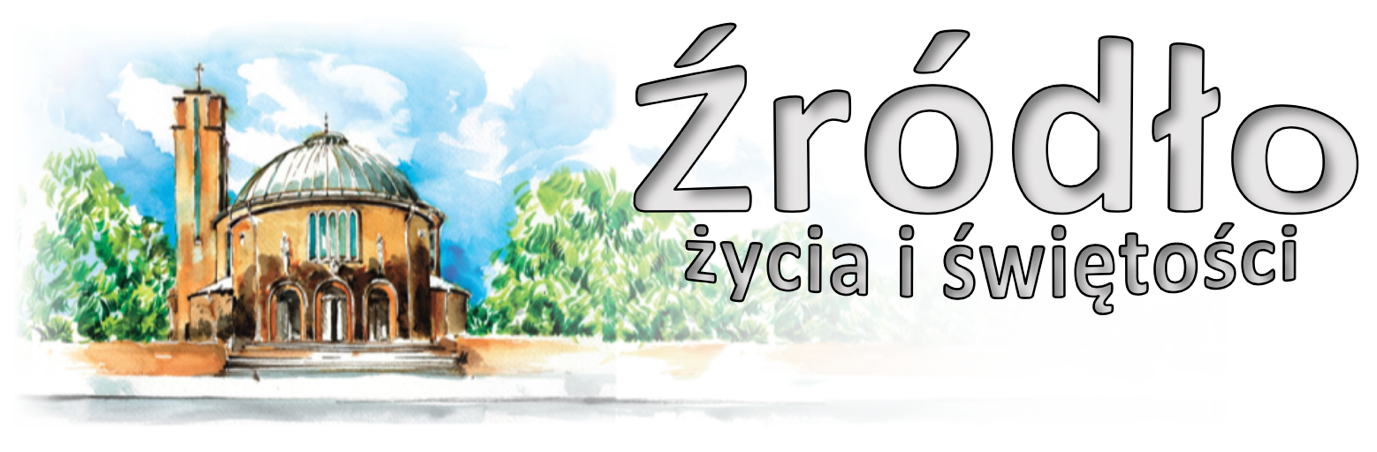 23 kwietnia 2023 r.gazetka rzymskokatolickiej parafii pw. Najświętszego Serca Pana Jezusa w Raciborzu3 Niedziela WielkanocnaEwangelia według św. Łukasza (24,13-35)„W pierwszy dzień tygodnia dwaj uczniowie Jezusa byli w drodze do wsi, zwanej Emaus, oddalonej sześćdziesiąt stadiów od Jerozolimy. Rozmawiali oni z sobą o tym wszystkim, co się wydarzyło. Gdy tak rozmawiali i rozprawiali z sobą, sam Jezus przybliżył się i szedł z nimi. Lecz oczy ich były niejako na uwięzi, tak że Go nie poznali. […] Tak przybliżyli się do wsi, do której zdążali, a On okazywał, jakby miał iść dalej. Lecz przymusili Go, mówiąc: Zostań z nami, gdyż ma się ku wieczorowi i dzień się już nachylił. Wszedł więc, aby zostać wraz z nimi. Gdy zajął z nimi miejsce u stołu, wziął chleb, odmówił błogosławieństwo, połamał go i dawał im. Wtedy otworzyły się im oczy i poznali Go, lecz On zniknął im z oczu. I mówili między sobą: Czy serce nie pałało w nas, kiedy rozmawiał z nami w drodze i Pisma nam wyjaśniał? W tej samej godzinie zabrali się i wrócili do Jeruzalem. Tam zastali zebranych Jedenastu, a z nimi innych, którzy im oznajmili: Pan rzeczywiście zmartwychwstał i ukazał się Szymonowi. Oni również opowiadali, co ich spotkało w drodze i jak Go poznali przy łamaniu chleba.”Oto słyszeliście, najdrożsi bracia, jak dwom uczniom będącym w drodze, niewierzącym w Niego, ale o Nim rozmawiającym, Pan się ukazał, lecz nie w takiej postaci, żeby Go poznać mogli. Pan więc to uczynił przed ich cielesnymi oczyma, co się w nich wewnętrznie działo na oczach ich serca. Oni wewnętrznie kochali Go i mieli wątpliwości co do Niego. Tak też Pan zewnętrznie był przy nich obecny, ale kim był, nie okazał im. Gdy mówili o Nim, przystąpił do nich, a że oni weń wątpili, ukrywał swą postać, przez którą poznać Go mogli. Wprawdzie do nich mówił, karcił zatwardziałość ich serca, wyjaśniał im teksty Pisma Świętego, które o Nim mówiły, jednak ponieważ dla ich serc był jeszcze obcym, udawał, że chciał iść jeszcze dalej. Nic więc Przedwieczna Mądrość dwuznacznie nie uczyniła, lecz Jezus ukazał się zewnętrznie takim, jakim był w ich sercach. Mieli być wewnętrznie wypróbowani, czy nie kochając Go jeszcze jako Boga, mogą Go przynajmniej miłować jako obcego. Ponieważ jednak miłość nie mogła być obcą dla tych, z którymi szła Prawda, zapraszają Jezusa w gościnę jako wędrowca... Przygotowują zastawę, podają chleb i potrawy i Boga, którego nie poznali, gdy wykładał Pismo Święte, poznają przy łamaniu chleba. Przy słuchaniu więc przykazań Boga nie zostali oświeceni, otrzymali światło przy ich spełnianiu, napisane jest bowiem: „Nie ci, którzy słuchają Prawa, sprawiedliwymi są przed Bogiem, ale ci, którzy Prawo pełnią, będą usprawiedliwieni” (Rz 2,13). Kto więc to, co usłyszał, chce zrozumieć, niech się spieszy w czyn wprowadzać to, co już zdołał zrozumieć. Oto Pan nie był poznany, gdy mówił, ale dał się im poznać, gdy podawano Mu posiłek. Miłujcie więc, najdrożsi bracia, gościnność, kochajcie dzieła miłości. Dlatego to Paweł mówi: „Trwajcie w miłości braterskiej. A nie zapominajcie o gościnności, przez nią bowiem niektórzy, nie wiedząc o tym, aniołów przyjmują w gościnę” (Hbr 13,1). Piotr także mówi: „Bądźcie gościnni jedni dla drugich bez szemrania” (1P 4,9). A i sama Prawda oświadcza: „Gościem byłem, a przyjęliście Mnie” (Mt 25,35).          św. Grzegorz Wielki (zm. w 604 r.)Ogłoszenia z życia naszej parafiiPoniedziałek – 24 kwietnia 2023 – św. Wojciecha, bpa i męcz., gł. patr. Polski 		J 12,24-26	  630			Za † Ryszarda Drab (od kolegów z pracy)	  900			Do Miłosierdzia Bożego za †† rodziców, dwie siostry, brata i wszystkich †† z pokrewieństwa	1800	1.	Za † Zofię Ewę Blana w rocznicę urodzin			2.	Za † ojca Edwarda w 10. rocznicę śmierciWtorek – 25 kwietnia 2023 – św. Marka, ewangelisty 					Mk 16,15-20	  630	1.	Do Bożej Opatrzności z podziękowaniem za otrzymane łaski oraz z prośbą o zdrowie i błogosławieństwo Boże dla Ireny, Jerzego i całej rodziny			2.	Dziękczynna w intencji Jana i Janiny z okazji rocznicy ślubu o zdrowie i Boże błogosławieństwo w całej rodzinie	  800			W języku niemieckim: Za matkę chrzestną Gabrielę o zdrowie, błogosławieństwo Boże i opiekę Matki Bożej oraz za † ojca chrzestnego Engelberta o radość wieczną	1700			Modlitwa o pokój - Adoracja	1800	1.	Do Bożej Opatrzności z podziękowaniem za otrzymane łaski z okazji 77. rocznicy urodzin Genowefy, z prośbą o błogosławieństwo Boże i zdrowie dla córek i ich rodzin			2.	Za † męża i ojca Aleksandra w rocznicę urodzin i †† z rodzinyŚroda – 26 kwietnia 2023 								J 6,35-40	  630			Za †† rodziców Janinę i Mariana, siostrę Krystynę, braci Antoniego i Władysława	  900			Za †† rodziców Pelagię i Filipa Kowalczyk	1800	1.	Za † Marię Rychlik w 1. rocznicę śmierci i za †† z rodziny Rychlik			2.	Za †† rodziców Annę i Mieczysława Strojny oraz dziadków z obu stron					Spotkanie z ks. Jurijem Nahornym z OdessyCzwartek – 27 kwietnia 2023 								J 6,44-51	  630	1.	Do Miłosierdzia Bożego za † Zdzisława Kucharczyka			2.	Za † Genowefę Ploch	1630			Szkolna: Do Miłosierdzia Bożego za † Tomasza Jakuć (od sąsiadów z ulicy Waryńskiego 1D)	1800	1.	Za † syna Adama Góreckiego w 3. rocznicę śmierci			2.	Za † męża w 6. rocznicę śmierciPiątek – 28 kwietnia 2023 								J 6,52-59	  630			Do Miłosierdzia Bożego za †† rodziców Genowefę i Józefa Migacz, teściów Zofię i Michała Tekiela	  900			Za † Leokadię Baumert (od sąsiadów z ulicy Słowackiego 50)	1500			Koronka do Bożego Miłosierdzia	1800	1.	Za synów Bartosza i Damiana z prośbą o dary Ducha Świętego i zdrowie			2.	Za †† dziadków Salomeę i Jana Czernieckich, † matkę Czesławę Kobylnik, †† z rodziny i za dusze w czyśćcu cierpiące	1915			Modlitwa w duchu Taize Sobota – 29 kwietnia 2023 – św. Katarzyny Sieneńskiej, dz. i doktora K-ła, patr. Europy      Mt 11,25-30	  630	1.	Za †† Jana i Genowefę Nowak, Alfreda i Małgorzatę, Alojzego i Różę, Gertrudę i Jana Sobocik i dusze w czyśćcu cierpiące			2.	O zdrowie i szczęśliwy powrót do domu Dymitra i jego towarzyszy	1730			Nieszpory Maryjne	1800	1.	Do Bożej Opatrzności z podziękowaniem za otrzymane łaski w intencji Urszuli i Wojciecha z okazji kolejnej rocznicy ślubu z prośbą o Boże błogosławieństwo i opiekę Matki Bożej dla całej rodziny			2.	Do Miłosierdzia Bożego za † Marię w 14. rocznicę śmierci oraz za †† Helenę i Edmunda, Stanisławę i Ludwika oraz za wszystkich †† z rodziny	1930			Raciborski Wieczór Uwielbieniawww.nspjraciborz.pl4 Niedziela Wielkanocna – 30 kwietnia 2023 		Dz 2,14a.36-41; 1 P 2,20b-25; J 10,1-10	  700			W intencji Ireny i Zbigniewa Koczy z okazji 70. rocznicy urodzin dziękując za otrzymane łaski, prosząc o dalsze i błogosławieństwo Boże, zdrowie dla solenizantów i całej rodziny	  830			Godzinki o Niepokalanym Poczęciu NMP	  900			W intencji Ewy z okazji urodzin	1030			W intencji rocznych dzieci: Ida Maria Kaczyna, Wiktor Mariusz Mastepan						W kaplicy pod kościołem dla dzieci W intencji Parafian	1145			Procesja Wielkanocna	1200	1.	Dziękczynna w intencji Krystyny i Kazimierza z okazji 50. rocznicy ślubu o zdrowie i Boże błogosławieństwo dla całej rodziny			2.	Dziękczynna w intencji Joanny i Dawida Jaszczyszyn z okazji 10. rocznicy ślubu o Boże błogosławieństwo dla całej rodziny	1700			Różaniec	1730			Nieszpory niedzielne	1800			Zbiorowa za zmarłych:  Za † Adelę Pasierb w 1. rocznicę śmierci;  Za † męża, ojca i dziadka Władysława Łubik, †† rodziców z obu stron, brata Jana, żonę Julię, brata Józefa, siostrę Annę, szwagrów Władysława, Józefa, Stanisława, szwagierkę Annę z mężem, Józefa Wajdę;  Za † Irenę Krzykała i †† z rodziny z obu stron;  Za †† Pawła, Elżbietę, Piotra i Otylię;  Do Miłosierdzia Bożego za † męża, ojca i dziadka Waldemara Horny, †† rodziców i rodzeństwo z obu stron;  Za † Monikę Sitek (od sąsiadów);  Za † mamę Krystynę Cyranek w 2. rocznicę śmierci;  Za † Stefanię Korsak w 1. rocznicę śmierci;  Za †† rodziców Jadwigę i Reinholda, siostrę Beatę, ciotkę Dorotę oraz dziadków;  Za †† rodziców Reginę i Henryka oraz wszystkich †† z pokrewieństwa;  Za † Krzysztofa Czenstochowskiego w 30. dzień;  Do Miłosierdzia Bożego za †† rodziców Józefa i Mariannę, brata Michała, teściów Jana i Gertrudę, męża Rudolfa i †† z rodzin z obu stron, †† Heinza i Herberta Stroka i ich rodziców;  Za † Lucję Świniarską w 19. rocznicę śmierci;  Za †† braci Bolesława i Kazimierza Lany i †† z rodziny;  Za † Józefa Kochańskiego w 10. rocznicę śmierci, †† z rodziny i dusze w czyśćcu cierpiące;  Za †† Aleksandrę Kochańską, Mariana Kochańskiego, Mariannę i Zofię Miegoń;  Za † Jana Wiczkowskiego w 5. rocznicę śmierci oraz za † Janinę Niczyj w 1. rocznicę śmierci;  Za †† Józefa Jakubczyka w 1. rocznicę śmierci, żonę, rodzeństwo o rodziców.W tym tygodniu modlimy się: o pokój na świecieDzisiaj procesja Wielkanocna o 1015, w przyszłą niedzielę o 1145. Zapraszamy na godz. 1700 na modlitwę Różańcową za młode pokolenie, oraz na godz. 1730 na nieszpory niedzielne.W poniedziałek o 1930 próba scholi.We wtorek o godz. 1530 spotkanie Klubu Seniora, po wieczornej Mszy spotkanie Kręgu Biblijnego, o 1700 próba chóru.W środę na wieczornej Mszy gościć będziemy ks. prałata Jurija Nahornego z Odessy, który ukończył podziemne Seminarium w Związku Radzieckim i budował wiarę i Kościół na tych terenach. Po Mszy spotkanie.Spotkanie Ruchu Rodzin Nazaretańskich w środę po wieczornej Mszy Świętej.Msza szkolna w czwartek o 1630. W piątek o 1500 Koronka do Bożego Miłosierdzia.Młodzież zapraszamy na modlitwę w duchu Taize w piątek o godz. 1915. Diecezjalne Duszpasterstwo Młodzieży zaprasza na Wielkanocne Spotkanie Młodych, które odbędzie się w Opolu w sobotę, 29 kwietnia. Szczegóły na stronie lawka.org.W sobotę zapraszamy na godz. 1930 na kolejny Raciborskie Wieczór Uwielbienia.W przyszłą niedzielę o godz. 1030 Msza Święta w intencji rocznych dzieci.30 kwietnia pielgrzymka przedsiębiorców na G. św. Anny1 maja Diecezjalne Święto Rodziny w Jemielnicy.13 maja pielgrzymka rodzin osób powołanych i wspierających powołania na Jasną Górę.17 czerwca ogólnopolska pielgrzymka nadzwyczajnych szafarzy Eucharystii.Kuria diecezjalna organizuje pielgrzymkę katechetów i nauczycieli do Skandynawii oraz diecezjalną pielgrzymkę do Ziemi Świętej.Kolekta dzisiejsza przeznaczona jest na bieżące potrzeby parafii. Przed kościołem zbiórka na budujący się kościół w Opolu. Za wszystkie ofiary, kwiaty i prace przy kościele składamy serdeczne „Bóg zapłać”. 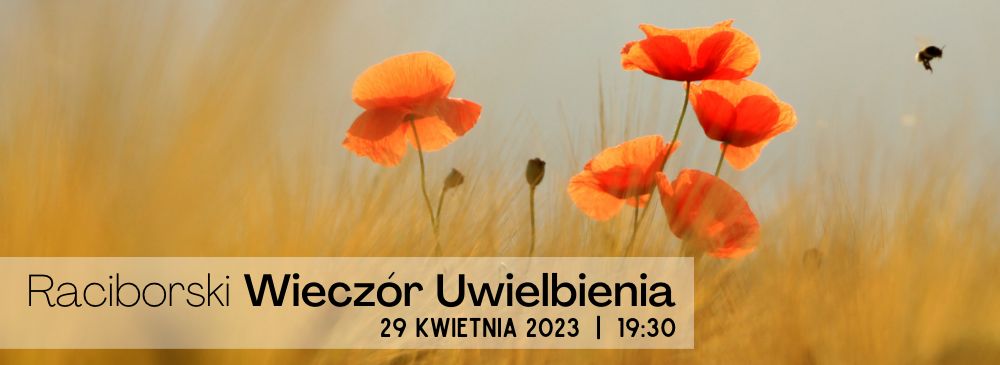 W minionym tygodniu odeszli do Pana:Tomasz Ćwikła, lat 57, zam. na ul. Warszawskiej (pogrzeb we wtorek, 25 IV 2023 o 10.oo)Franciszek Kozina, lat 89, zam. na ul. SłonecznejWieczny odpoczynek racz zmarłym dać PanieWierzę w Kościół Chrystusowy – Pokój mój daję WamZe Mszy za Nowożeńców„Bóg Ojciec niech was zachowa w miłości wzajemnej i zgodzie, aby pokój Chrystusowy w was zamieszkał i stale przebywał w waszym domu”. Do refleksjiFranciszek Blachnicki napisał: „Dojrzałość chrześcijańska nie jest dziełem człowieka. Nie jest to prosty rezultat pracy nad sobą. Człowiek naturalny, człowiek sam z siebie nie jest zdolny do tego, żeby siebie przemienić, żeby stać się człowiekiem żyjącym wg Ducha, tzn. według miłości w wymiarze krzyża”. Choć to my zawarliśmy związek małżeński i tworzymy rodzinę, podejmując konkretne odpowiedzialności stanu, to jednocześnie wierzymy, że Bóg jest sprawcą wszelkiego chcenia i działania i to On nas łączy w Kościół. W domu, w parafii, wszędzie tam, gdzie jest dwóch lub trzech, Bóg chce abyśmy byli jedno. Jego Duch prowadzi nas i wyposaża na drodze ku dojrzałości. Byśmy nie uciekali od tych, którzy nie są tacy, jak my. Nawet wtedy, gdy na morzu burza mamy pewność, że Jemu zależy na nas. Jak tę głęboką prawdę odkryć? Tylko przez miłość. Św. Matka Teresa z Kalkuty mówiła: „Owocem ciszy jest modlitwa, owocem modlitwy jest wiara, owocem wiary jest miłość, owocem miłości jest służba, zaś owocem służby jest pokój”. Zachowując właściwy naszemu powołaniu porządek miłości, który od modlitwy przez wiarę, miłość, służbę prowadzi do pokoju jesteśmy na jedynej dobrej drodze. Zadanie- Zaplanujmy rodzinny czas na odpoczynek i zabawę (może być kilka propozycji) – ważne, żeby wypowiedział się każdy z członków rodziny. Poszukajmy takich form odpoczynku, które dają nam radość i spokój. - Zrealizujmy te plany w najbliższym możliwym czasie. 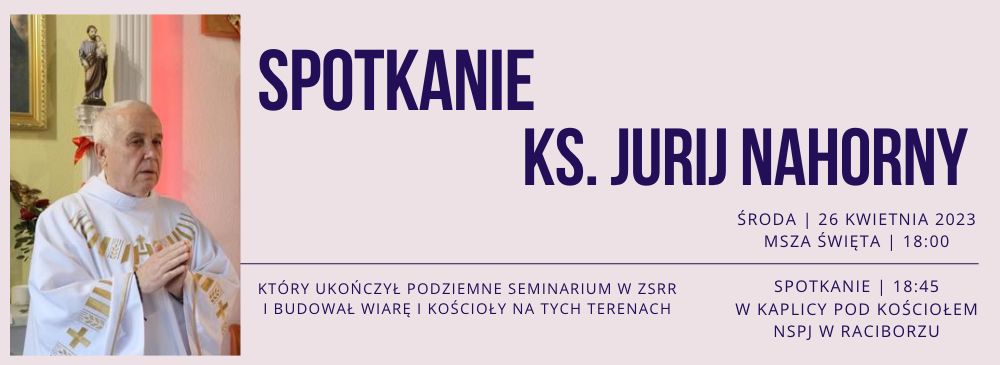 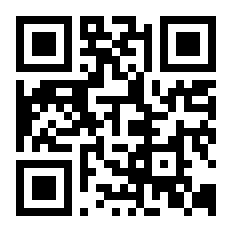 